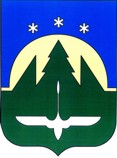 Муниципальное образованиеХанты-Мансийского автономного округа – Югрыгородской округ город Ханты-МансийскГЛАВА ГОРОДА ХАНТЫ-МАНСИЙСКАПОСТАНОВЛЕНИЕот  24 мая 2013 года                 	                              	                                     №35Ханты-МансийскОб очередном заседанииДумы города Ханты-Мансийскапятого созыва1.Провести     очередное     заседание  Думы   города    Ханты – Мансийска  пятого созыва  28 июня 2013 года в 10 00 час.2.Включить в проект повестки дня очередного заседания Думы города Ханты-Мансийска следующие вопросы:2.1.О ходе выполнения Решения Думы города Ханты – Мансийска                 от 04 сентября 2012 года №261 «О муниципальном дорожном фонде города Ханты – Мансийска».Вносит  Глава Администрации города Ханты-Мансийска.2.2.О выполнении в 2012 году Решения Думы города Ханты – Мансийска           от 30 мая 2008 года №541 «О внесении изменений в генеральный план города Ханты – Мансийска». Вносит  Глава Администрации города Ханты-Мансийска.2.3.О плане работы Думы города на второе полугодие 2013 года.Вносит Дума города Ханты – Мансийска.2.4.Разное.3.Ответственным за подготовку указанных в пункте 2 настоящего постановления вопросов представить в организационное управление аппарата Думы города Ханты-Мансийска проекты документов, согласованные в установленном  порядке, в полном объеме (один экземпляр в оригинале, один – электронный вариант, двадцать в копии), заблаговременно до дня заседания комитетов и комиссий.     4.Проекты документов по вопросам, неуказанным в пункте 2 настоящего постановления, вносятся не позднее 18 июня 2013 года. 5.В случае неподготовленности вопроса к указанному сроку ответственным представить соответствующую информацию в организационное управление аппарата Думы города Ханты-Мансийска.Глава города Ханты-Мансийска			                                   В.А.ФилипенкоРАССЫЛКА:1.Филипенко В.А.2.Волгунова Т.А.3.Трефилова Н.Ю.4.Щиброва Л.Н.5.Струженко Ю.В.6.Ряшин М.П.7.на сайт